GOVERNO DO ESTADO DE SÃO PAULO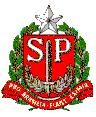 Secretaria de Estado da EducaçãoDiretoria de Ensino – Região Leste 5EE _________________________________________________Rua ___________________, _____– Bairro ___________ São Paulo – SPFone : __________________________                 INFORMAÇÃO SOBRE LICENÇA-PRÊMIOPULP: INTERESSADO: RG.:  Da Licença – Prêmio de _____ dias autorizada para gozo, o interessado:		Não entrou em gozo dentro dos 30 dias, apontados a partir da publicação da autorização.            Iniciou o gozo a partir de _____/_____/2016.              Publicado em D.O.E. de ____/____/2016. Pág. ____ - Seção II. 